                                                                  УТВЕРЖДАЮ							Председатель районного 									Совета депутатов				                                                         ________ А.В.Шкадов	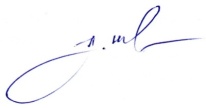                                                                   "28" декабря 2018 г.ГРАФИКпроведения  "прямых телефонных линий" председателем Кореличского   районного Совета       депутатов         Шкадовым А.В. с населением района на 1 полугодие 2019 годаКуляко 22419№ п/пДата, время, место  проведения1    27 февраля   2019 г. с 9-00 до 11-00 каб. № 57 тел. 2-11-882    17 апреля   2019 г. с 9-00 до 11-00 каб. № 57 тел. 2-11-883    26 июня     2019 г. с 9-00 до 11-00 каб. № 57 тел. 2-11-88